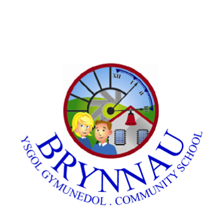 8th June, 2021Dear parentsWe hope you are continuing to keep safe and well during these unprecedented times. The Minister for Education has announced that pupils in Wales will be able to return to schools from the 29th of June, with the term being extended to the 27th of July.  As a result of the extension of the summer term, the autumn half term break will be extended to two weeks instead of one.Further guidance is due out from Welsh Government this week, however, I want to reassure you that we are working closely with the local authority to develop a consistent and safe approach to welcoming back your children.Our priority has always been the safety of our pupils and staff and this will not change going forward. Preparations have already begun in earnest around operational considerations for our school. The Minister has indicated a maximum of one third of pupils will be able to return at any one time, however, we want to be clear that the number of pupils attending our school will be limited to what both the local authority and we consider to be safe. This approach to welcoming pupils back on a limited basis gives us an opportunity for all children to have face to face interaction within small group bubbles with their teacher and one member of our support staff. This means that children will only be able to attend school for one full day per week during this period. In order to help families with more than one child attending our school, we’ve arranged for them to attend on the same day.I wish to assure you that school routines have been significantly adapted for one way systems, toilet stops, break times, lunch, hand washing, and social distancing. It is a valuable opportunity for pupils to check in and catch up over the last few weeks of the term, which will be important to make sure pupils, families, teachers and school staff alike are mentally, emotionally and practically ready for what will be the ‘new normal’ in September.  We do not yet know what this will look like or how long it will last, but we will do everything we can to support your children to adapt.I would also like to emphasise that this plan also ensures that parents will not be sanctioned for not taking up this offer due to any safety concerns that they may have - attendance will be entirely voluntary. Our online/distance learning provision will continue for all pupils, regardless of whether they are able to join us or not at any given time over the four week period. It would be helpful for us in terms of planning if you would let us know if you intend sending your children into school during the last four weeks of term. Can I therefore ask you to complete this very short survey by Monday 15th June Lastly, our staff have been working tirelessly to ensure provision has been available during this difficult time and we will continue to act in the best interests of your children as we move forward, together. Thank you for your patience and understanding and for all you have done at home in what has been the most challenging of times. Please continue to look after your loved ones and keep yourselves safe.Kind regards, 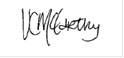 Head Teacher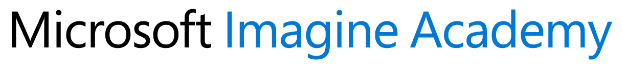 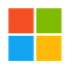 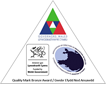 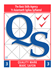 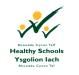 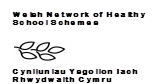 